								VOVK
				Vereniging ouders van een vermoord kind					vovk@oudersvaneenvermoordkind.nl 					www.vovk.nl 					T 06-51 509 620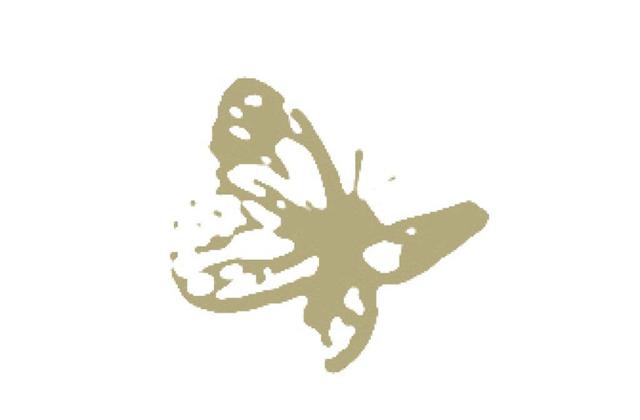 AANMELDINGSFORMULIERFAMILIEDAG VOVK18 juni 2016Hierbij meld ik mij aan voor de VOVK familiedag op 18 juni 2016 AANTAL PERSONEN	:NAMEN	              :DIEETWENSEN	:ACTIVITEIT NR.	:   I  , II ,  III   (doorhalen wat niet van toepassing is)FIETSHUREN		:  aantal :  …..       			:  nee, ik neem zelf fiets(en) mee (omcirkel indien van toepassing)Vóór 30 mei versturen naar :Mail : ronsluijs@gmail.comofPostadres : 	R.W. Sluijs                    	 Samenweid 42		1935 AX Egmond - Binnen